ЗАКЛЮЧЕНИЕна проект закона Удмуртской Республики «О бюджете Территориального фонда обязательного медицинского страхования Удмуртской Республики на 2020 год и на плановый период                                2021 и 2022 годов» № 7780-6зп Постоянная комиссия Государственного Совета Удмуртской Республики по бюджету, налогам и финансам (далее – Комиссия), рассмотрев проект закона Удмуртской Республики № 7780-6зп «О бюджете Территориального фонда обязательного медицинского страхования Удмуртской Республики на 2020 год и на плановый период 2021 и 2022 годов» (далее – Законопроект), внесённый Правительством Удмуртской Республики, сообщает следующее.Бюджет Территориального фонда обязательного медицинского страхования Удмуртской Республики (далее – Фонд) на 2020 год и на плановый период 2021 и 2022 годов подготовлен в соответствии с Бюджетным кодексом Российской Федерации, Федеральным законом от 29.11.2010 года № 326-ФЗ «Об обязательном медицинском страховании в Российской Федерации» (далее – Федеральный закон № 326-ФЗ), Законом Удмуртской Республики от 22.05.2008 № 18-РЗ «О бюджетном процессе в Удмуртской Республике», постановлением Правительства Удмуртской Республики от 26.01.2015 № 14 «О порядке составления проекта бюджета Территориального фонда обязательного медицинского страхования Удмуртской Республики».Основные параметры проекта бюджета Фонда на 2020 год и на плановый период 2021 и 2022 годов представлены в таблице 1.Таблица 1Доходная часть бюджета Фонда на 2020 год запланирована в сумме                    21 961 556,1 тыс. рублей, рост к плановым назначениям 2019 года (20 447 301,9 тыс. рублей) составляет 1 514 254,2 тыс. рублей или 7,4 %. По отношению к ожидаемой оценке исполнения доходов бюджета Фонда за 2019 год (20 591 192,2 тыс. рублей) планируемое увеличение  составит 6,6 %.Прогнозные показатели по доходам Фонда в плановом периоде 2021 и 2022 годов составляют:на 2021 год в сумме 23 277 586,6 тыс. рублей (рост к 2020 году на                6 %);на 2022 год  в сумме 24 539 420,1 тыс. руб. (рост к 2021 году на 5,4 %).Поступление неналоговых доходов в 2020 году планируется в сумме       62 000,0 тыс. рублей с ростом 36,2 % к 2019 году (их доля в общем объёме прогнозируемых доходов на 2020 год составит 0,3 %), из них:2 000,0 тыс. рублей – денежные взыскания, налагаемые в возмещение ущерба, причинённого в результате незаконного или нецелевого использования бюджетных средств (в части бюджетов территориальных фондов обязательного медицинского страхования);60 000,0 тыс. рублей – иные штрафы, неустойки, пени, уплаченные в соответствии с законом или договором в случае неисполнения или ненадлежащего исполнения обязательств перед территориальным фондом обязательного медицинского страхования. Объём поступлений неналоговых доходов на 2021 и 2022 годы запланирован на уровне 2020 года в размере 62 000,0 тыс. рублей ежегодно.В своём заключении на Законопроект Государственный контрольный комитет Удмуртской Республики отмечает, что имеются резервы поступления по группе доходов «Налоговые и неналоговые доходы» на сумму не менее  20 000,0 тыс. рублей (на основании расчёта, произведённого в соответствии с Общими требованиями к методике прогнозирования поступлений доходов в бюджеты бюджетной системы Российской Федерации, утверждёнными Постановлением Правительства РФ от 23.06.2016 № 574 по методу усреднения за последние три года).Общий объём безвозмездных поступлений на 2020 год прогнозируется в сумме  21 899 556,1 тыс. рублей  (на 2021 год – 23 215 586,6 тыс. рублей, на 2022 год – 24 477 420,1 тыс. рублей), в том числе объём субвенции из бюджета Федерального фонда обязательного медицинского страхования, направляемой на осуществление переданных в сфере обязательного медицинского страхования полномочий запланирован:на 2020 год в сумме 21 464 556,1 тыс. рублей (соответствует распределению субвенций из бюджета Федерального фонда обязательного медицинского страхования приложением 6 к проекту федерального закона «О бюджете Федерального фонда обязательного медицинского страхования на 2020 год и на плановый период 2021 и 2022 годов»);на 2021 год в сумме 22 753 186,6 тыс. рублей;на 2022 год в сумме 23 989 420,1 тыс. рублей.Удельный вес субвенции в общей сумме доходов в 2020 году и в плановом периоде 2021 и 2022 годов составляет 97,7 % ежегодно.Согласно Пояснительной записке к законопроекту, при формировании доходной части бюджета Фонда прогнозируемый объём субвенции рассчитан в соответствии с методикой распределения субвенций, утвержденной постановлением Правительства Российской Федерации от 05.05.2012 № 462, исходя из численности застрахованного населения Удмуртской Республики по состоянию на 01.01.2019 – 1 529 619 человек (данные статистической формы № 8, утвержденной приказом Федерального Фонда обязательного медицинского страхования (далее – ФФОМС) от 28.02.2014 № 19), подушевых нормативов финансирования базовой программы обязательного медицинского страхования, установленных проектом Программы государственных гарантий бесплатного оказания гражданам медицинской помощи на 2020 год и на плановый период 2021 и 2022 годов  (2020  год  –  12 699,2  руб., 2021 год – 13 461,6 руб.,  2022 год – 14 193,0 руб.), и коэффициента дифференциации, рассчитанного для Удмуртской Республики – 1,105.Рост субвенции по отношению к плану 2019 года (20 051 857,5 тыс. руб.) составил в сумме 1 412 698,4 тыс. рублей, или 7 %. Субвенция ФФОМС включает в себя средства, перечисляемые субъектом Российской Федерации в бюджет ФФОМС на обязательное медицинское страхование (далее – ОМС) неработающего населения.Проектом закона Удмуртской Республики «О бюджете Удмуртской Республики на 2020 год и на плановый период 2021 и 2022 годов» (далее  –Законопроект о бюджете Удмуртской Республики) объёмы бюджетных ассигнований на ОМС неработающего населения запланированы на 2020 год в сумме 6 872 176,2 тыс. рублей, на 2021 год – 7 303 159,2 тыс. рублей, на 2022 год – 7 593 832,2 тыс. рублей. Плановый объём указанных расходов рассчитывается в соответствии с  Федеральным законом от 30.11.2011 № 354-ФЗ «О размере и порядке расчёта тарифа страхового взноса на обязательное медицинское страхование неработающего населения», исходя из численности неработающих застрахованных лиц в Удмуртской Республике (на 01.01 2019 года – 817 902 чел.), тарифа страхового взноса и стоимости медицинских услуг. Постоянная комиссия отмечает, что при расчёте объёмов страховых взносов на ОМС неработающего населения при подготовке Законопроекта о бюджете Удмуртской Республики применены коэффициенты, действующие ранее, которые были установлены частью 3 статьи 7  Федерального закона от 28.11.2018 № 433-ФЗ «О бюджете Федерального фонда обязательного медицинского страхования на 2019 год и на плановый период 2020 и 2021 годов»: на 2020 год - 1,162, на 2021 год - 1,208. При этом, в проекте федерального закона «О бюджете Федерального фонда обязательного медицинского страхования на 2020 год и на плановый период 2021 и 2022 годов» значения коэффициента удорожания стоимости медицинских услуг, применяемого для расчёта тарифа страхового взноса на обязательное медицинское страхование неработающего населения уточнены и составляют: на 2020 год – 1,153, на 2021 год – 1,199, на 2022 год – 1,247.Из вышеизложенного следует, что плановые суммы бюджетных ассигнований, предусмотренных в проекте закона «О бюджете Удмуртской Республики на 2020 год и на плановый период 2021 и 2022 годов» на обязательное медицинское страхование неработающего населения, завышены: в 2020 году на сумму 53 245,4 тыс. рублей, в 2021 году – на 212 194,3, в 2022 году – на 218 973,6 тыс. рублей. Указанные суммы бюджетных ассигнований требуют корректировки.Прочие межбюджетные трансферты, передаваемые бюджетам территориальных фондов обязательного медицинского страхования запланированы на 2020 год в сумме 435 000,0 тыс. рублей, на 2021 год в сумме 462 400,0 тыс. рублей, на 2022 год в сумме 488 000,0 тыс. рублей. Указанные поступления прогнозируются от территориальных фондов иных субъектов Российской Федерации за оказанное лечение граждан, застрахованных на их территории, и пролеченных в медицинских организациях Удмуртской Республики, исходя из оценки ожидаемого их исполнения в 2019 году (438 300,0 тыс. рублей), с учётом планируемого увеличения стоимости тарифа.Рост доходов бюджета Фонда прогнозируется в основном за счёт увеличения субвенции из ФФОМС, предоставляемой Фонду на финансовое обеспечение организации обязательного медицинского страхования на территории Удмуртской Республики. За счёт субвенции обеспечивается покрытие расходов базовой программы обязательного медицинского страхования, включённых в структуру тарифа на оплату медицинской помощи, которая установлена частью 7 статьи 35 Федерального закона             № 326-ФЗ, в том числе оплата высокотехнологичной медицинской помощи, включенной в базовую программу обязательного медицинского страхования.Расходная часть бюджета Фонда планируется на 2020 год в сумме                21 961 556,1 тыс. рублей, рост к плановым назначениям на 2019 год (20 557 196,4 тыс. рублей) составляет 1 404 359,7 тыс. рублей или 6,8 %. По отношению к ожидаемой оценке исполнения расходов бюджета Фонда за 2019 год (20 583 331,8  тыс. рублей) планируемое увеличение  составит 6,7 %.На плановый период предусмотрено увеличение расходов:в 2021 году по отношению к 2020 году на 1 316 030,5 тыс. рублей, или на 6 %, планируемая сумма расходов составит 23 277 586,6 тыс. рублей;в 2022 году по отношению к 2021 году на 1 261 833,5 тыс. рублей, или на 5,4 %, планируемая сумма расходов составит 24 539 420,1,0 тыс. рублей.Расходы на выполнение управленческих функций Фондом (расходы на содержание Фонда с филиалами включают расходы на оплату труда и текущее содержание Фонда) в 2020 году и на плановый период 2021 и 2022 годов запланированы по подразделу 0113 «Другие общегосударственные вопросы» ежегодно в сумме 146 860,5  тыс. рублей, что выше законодательно утвержденных бюджетных ассигнований на 2019 год (145 268,0 тыс. руб.) на 1 592,5  тыс. рублей, или на 1,1 % и выше оценки ожидаемого исполнения за 2019 год на 0,4 %. Доля расходов на выполнение управленческих функций Фонда на 2020 год составляет 0,7 % от запланированных доходов Фонда, в плановом периоде 2021 и 2022 годов – 0,6 % (в бюджете Фонда на 2019 год - 0,7 %).Объём бюджетных ассигнований на оплату труда (с начислениями) сотрудников ТФОМС на 2020 год запланирован в сумме 104 085,5 тыс. рублей, что на 4,3 % больше законодательно утверждённых бюджетных ассигнований на 2019 год (99 823,9 тыс. рублей). Согласно Пояснительной записке к проекту закона расчёт ФОТ работников Фонда произведен в соответствии с утвержденным штатным расписанием и нормативными документами по оплате труда, регламентирующими деятельность органов государственной власти Удмуртской Республики. Штатное расписание Фонда на 2019 год утверждено в соответствии с постановлением Правительства Удмуртской Республики от 23.05.2011 №165 «Об утверждении Положения о Территориальном фонде обязательного медицинского страхования Удмуртской Республики» по согласованию с Правлением Территориального фонда в пределах нормативной численности работников Фонда, утвержденной Указом Президента Удмуртской Республики от 26.10.2012 №198 в количестве 199,25 единиц.Расчет фонда оплаты труда произведен без учёта индексации в 2020 году. Расходы по подразделу 0909 «Другие вопросы в области здравоохранения» запланированы на 2020 год в сумме 21 814 695,6 тыс. рублей, что на 1 402 767,2 тыс. рублей, или на 6,8 % больше утверждённых бюджетных ассигнований на 2019 год (20 411 928,4 тыс. руб.) и на 6,7 % больше оценки ожидаемого исполнения в 2019 году (20 436 983,1 тыс. рублей). На плановый период 2021 и 2022 годов по данному подразделу бюджетные ассигнования планируются:на 2021 год в сумме 23 130 726,1 тыс. руб. (рост к 2020 г.  – 6 %);на 2022 год в сумме 24 392 559,6 тыс. руб. (рост к 2021 г. – 5,5 %).Удельный вес указанных расходов в общем объёме расходов Фонда               в 2020 году составит 99,3%, в 2021– 2022 годах по 99,4 %.Объём бюджетных ассигнований на финансирование страховых медицинских организаций (далее – СМО) в соответствии с заключенными договорами о финансовом обеспечении обязательного медицинского страхования (за счёт трансфертов из бюджета Федерального фонда обязательного медицинского страхования) приведён в таблице 2.Таблица 2Величина нормированного страхового запаса (далее - НСЗ) определена статьёй 6 Законопроекта на 2020 год в размере 1 788 879,7 тыс. рублей (рост к 2019 году на 7 %), на 2021 год в размере 1 896 265,5 тыс. рублей,  на 2022 год в размере 1 999 285,0 тыс. рублей. Указанный объём определен в соответствии с пунктом 6 статьи 26 Федерального закона № 326-ФЗ и не превышает среднемесячный размер планируемых поступлений средств Фонда на очередной финансовый год. Порядок формирования и цели использования НСЗ установлены также в статье 6 Законопроекта.Согласно оценке ожидаемого исполнения бюджета Фонда за 2019 год остаток средств на 01 января 2020 года прогнозируется в сумме 117 754,9 тыс. рублей, однако это не нашло отражение в расходной части бюджета Фонда на 2020 год, и соответственно в источниках финансирования дефицита бюджета. Остаток средств на конец 2020 года и на плановый период 2021 и 2022 годов также Законопроектом не планируется. Проект бюджета Фонда на 2020-2022 годы сбалансирован – объёмы доходов и поступлений из источников финансирования его дефицита соответствуют объёму планируемых расходов.Законопроект в целом соответствует требованиям бюджетного законодательства.На проект закона получены положительные заключения Управления министерства юстиции Российской Федерации по Удмуртской Республике, Прокуратуры Удмуртской Республики, Правового управления Аппарата Государственного Совета Удмуртской Республики, Государственного контрольного комитета Удмуртской Республики, постоянной комиссии Государственного Совета Удмуртской Республики по здравоохранению, демографической и семейной политике.Учитывая вышеизложенное, постоянная комиссия Государственного Совета Удмуртской Республики по бюджету, налогам и финансам поддерживает проект закона Удмуртской Республики «О бюджете Федерального фонда обязательного медицинского страхования на 2020 год и на плановый период 2021 и 2022 годов», считает необходимым внести его на рассмотрение очередной сессии Государственного Совета Удмуртской Республики и рекомендует депутатам Государственного Совета Удмуртской Республики принять проект закона в первом чтении.Председатель постоянной комиссии                                           Государственного СоветаУдмуртской Республики по бюджету, налогам и финансам                                                      Ю.А. ТюринГОСУДАРСТВЕННЫЙ СОВЕТУДМУРТСКОЙ РЕСПУБЛИКИ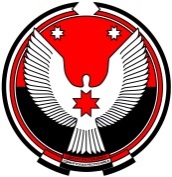 УДМУРТ ЭЛЬКУНЫСЬКУН КЕНЕШПОСТОЯННАЯ КОМИССИЯпо бюджету, налогами финансамБюджетъя, вытъёсъя но коньдон ужпумъёсъяЯЛАН УЖАСЬ ӦРИ____ ___________ ____ г.№ ___________г. Ижевскг. Ижевскг. ИжевскНаименование статей БКУтверждено Законом о бюджете                 ТФОМС УР                на 2019 год               от 25.12.2018                № 95-РЗ                             (в ред. Закона УР                                от 08.07.2019                   № 31-РЗ)  Проект бюджета ТФОМС УР, тыс. руб.Проект бюджета ТФОМС УР, тыс. руб.Проект бюджета ТФОМС УР, тыс. руб.Проект бюджета ТФОМС УР, тыс. руб.Наименование статей БКУтверждено Законом о бюджете                 ТФОМС УР                на 2019 год               от 25.12.2018                № 95-РЗ                             (в ред. Закона УР                                от 08.07.2019                   № 31-РЗ)  2020 годТемп роста к 2019 году2021 год2022 годДОХОДЫ с учетом остатка на начало года:20 557 196,4Остаток на начало года109 894,5ДОХОДЫ, всего:20 447 301,921 961 556,1107,423 277 586,624 539 420,1Налоговые и неналоговые доходы, в том числе:45 500,062 000,0136,362 000,062 000,0прочие доходы от компенсации затрат бюджетов  ТФОМС44 000----доходы от реализации имущества -----штрафы, санкции, возмещение ущерба 1 50062 000,062 000,062 000,0Безвозмездные поступления 20 401 801,921 899 556,1107,323 215 586,624 477 420,1Субвенции бюджетам ТФОМС на финансовое обеспечение организации ОМС20 051 857,521 464 556,1107,022 753 186,623 989 420,1Прочие МБТ, передаваемые бюджетам ТФОМС350 000,0435 000,0124,3462 400,0488 000,0Доходы бюджетов ТФОМС от возврата остатков субсидий, субвенций и иных МБТ, имеющих целевое назначение, прошлых лет820,5---Возврат остатков субсидий, субвенций и иных МБТ, имеющих целевое назначение, прошлых лет из бюджетов ТФОМС-876,1---РАСХОДЫ20 557 196,421 961 556,1106,823 277 586,624 539 420,1Другие общегосударственные вопросы 145 268,0146 860,5101,1146 860,5146 860,5на обеспечение выполнения функций аппарата ТФОМС (за счёт субвенции)139 609,3144 860,5103,8144 860,5144 860,5на обеспечение выполнения функций аппарата ТФОМС (иные источники)5 658,72 000,035,32 000,02 000,0Здравоохранение 20 411 928,421 814 695,6106,923 130 726,124 392 559,6Финансовое обеспечение организации ОМС на территории Удмуртской Республики (в рамках базовой программы ОМС), осуществляемые за счёт иных источников 12 432,3---Финансовое обеспечение мероприятий, осуществляемых за счет средств нормированного страхового запаса ТФОМС Удмуртской Республики62 418,960 000,096,160 000,060 000,0Финансовое обеспечение организации ОМС на территории Удмуртской Республики за счёт трансфертов из бюджета ФФОМС, в том числе:20 337 077,221 754 695,6107,023 070 726,124 332 559,6Социальные выплаты гражданам, кроме публичных нормативных социальных выплат19 528 330,720 920 079,5107,122 186 762,723 413 885,7МБТ  бюджетам ТФОМС 689 547,7834 616,1121,0883 963,4918 673,9Софинансирование расходов медицинских организаций на оплату труда врачей и среднего медицинского персонала119 198,8-Остаток средств на конец отчетного периода-109 894,50,00,00,00,0Наименование расходовУтверждено Законом о бюджете                 ТФОМС УР                на 2019 год               от 25.12.2018                № 95-РЗ                             (в ред. Закона УР                                от 08.07.2019                   № 31-РЗ)  Проект бюджета ТФОМС УР, тыс. руб.Проект бюджета ТФОМС УР, тыс. руб.Проект бюджета ТФОМС УР, тыс. руб.Проект бюджета ТФОМС УР, тыс. руб.Наименование расходовУтверждено Законом о бюджете                 ТФОМС УР                на 2019 год               от 25.12.2018                № 95-РЗ                             (в ред. Закона УР                                от 08.07.2019                   № 31-РЗ)  2020 годТемп роста к 2019 году2021 год2022 годФинансовое обеспечение организации обязательного медицинского страхования на территориях субъектов РФ, осуществляемое за счет трансфертов из бюджета Федерального фонда обязательного медицинского страхования,в том числе:20 217 878,421 754 695,6107,623 070 726,124 332 559,6на финансирование СМО в соответствии с заключенными договорами о финансовом обеспечении обязательного медицинского страхования из них:20 485 079,5106,821 724 362,722 925 885,7на ведение дела СМО (1 % от суммы средств, нааправляемых Фондом в СМО по дифференцирован-ным подушевым нормативам в соответствии с договором о финансовом обеспечении ОМС202 825,8215 094,8226 991,4на оплату оказанной медицинской помощи  иногородним застрахованным по ОМС гражданам(в соответствии с планируемыми доходами) с учётом остатка средств на 01.01.2019г.357 935,5435 000,0121,5462 400,0488 000,0на оплату медицинской помощи гражданам Российской Федерации, застрахованным по ОМС на территории Удмуртской Республики и пролеченным в медицинских организациях других территорий Российской Федерации (запланированы исходя из уровня расходов 2019 года с учётом роста подушевого норматива с 11 800,2 руб. (2019 год) до 12 699,2 руб.)689 547,7834 616,1121,0883 963,4918 673,9